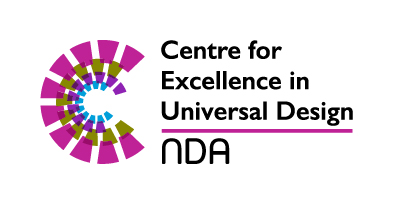 Body Size for Universal Design Recommended Design RangeDimension (values in cm)SmallLargeDesign RangeAbdominal Depth, Sitting16.935.818.9Buttock-Knee Length49.770.320.6Buttock-Popliteal Length (Seat Depth)4156.515.5Elbow Grip Length2739.312.3Elbow Height88.9123.935Elbow Height, Sitting18.63011.4Elbow-Elbow Breadth32.257.124.9Eye Height136.3184.247.9Eye Height, Sitting66.889.222.4Foot Breadth8.111.63.5Foot Length2129.68.6Forearm-Fingertip Length38.25314.8Grip Reach (Forward Reach)58.882.323.5Hand Breadth6.3114.7Hand Length16.122.16Head Breadth13.417.33.9Head Circumference51.360.69.3Head Length15.821.25.4Hip Breadth, Sitting30.150.120Knee Height41.861.719.9Lower Leg Length (Popliteal Height)33.353.820.5Shoulder (Bideltoid) Breadth35.45519.6Shoulder Elbow Length2741.514.5Shoulder Height118.2162.544.3Shoulder Height, Sitting50.168.818.7Sitting Height77.5101.223.7Stature147.3195.948.6Thigh Clearance1117.96.9Weight (kg)4011777